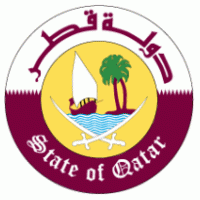 كــلــمة الوفد الدائم لدولة قطر State of Qatarالدورة الثالثة والعشرون  للفريق العامل المعني بالاستعراض الدوري الشامل" الجمهورية اللبنانية " تلقيها الآنسة نور ابراهيم السادة سكرتير ثاني جنيف 2 نوفمبر 2015السيد الرئيس ، يرحب وفد بلادي بوفد الجمهورية اللبنانية الشقيقة برئاسة سعادة السفيرة نجلا رياشي عساكر ، ونشكرهم على العرض الوافي الذي قدموه حول أوضاع حقوق الإنسان في لبنان. السيد الرئيس ، بعد اطلاعنا باهتمام على التقرير الوطني ، وما ورد فيه من تحديات وصعوبات عديدة تواجه الجمهورية اللبنانية ، وتداعياتها على تعزيز وحماية حقوق الانسان ، نود أن نشير الى ان الجهود الحثيثة التي تبذلها الحكومة اللبنانية من اجل استكمال بناء المؤسسات والهيئات الوطنية المعنية بتعزيز وحماية حقوق الانسان وخاصة إنشاء مؤسسة وطنية لحقوق الانسان وفقا لمبادئ باريس، وتوفير الدعم اللازم لتمكينها من تنفيذ مهامها، وإجراء التعديلات اللازمة على المستويين التشريعي والمؤسسي سيسهم بصورة كبيرة في الارتقاء بحقوق الانسان والحريات الاساسية في البلاد. ويود وفد بلادي ان يقدم التوصيتين التاليتين : نوصي الحكومة اللبنانية بمواصلة بذل المزيد من الجهود من اجل تعزيز الحقوق الاقتصادية والاجتماعية والثقافية، ودعم تنفيذ البرامج والخطط الوطنية ذات الصلة. ندعو الحكومة اللبنانية إلى الاستمرار في دعم وتعزيز الجهود الرامية لمكافحة ظاهرة الاتجار بالبشر  والتوعية بمخاطرها وحماية ضحاياها.وشكرا السيد الرئيس